Муниципальное бюджетное общеобразовательное учреждениеосновная общеобразовательная школа № 36ПРИКАЗ04.09.2014  г.                                                                                            №  21ст. НовоминскаяО назначении администратора школьного сайта и лиц, ответственных за  предоставление информации   В соответствии с приказом  Роспотребнадзора от 29.05.2014 №785 «Об утверждении требований к структуре официального сайта организации в информационно-телекоммуникационной сети «Интернет» и формату представления на нем информации»  в  целях отражение различных аспектов деятельности  МБОУ ООШ №36.приказываю:Назначить администратором школьного  сайта Сидоренко  Светлану  Сергеевну, учителя  информатики и ИКТ. Возложить ответственность на администратора школьного сайта  Сидоренко С.С. за обеспечение функционирования сайта и его программно-техническую  поддержку.  Возложить ответственность за предоставление информации  о состоянии учебно-воспитательного   процесса, нормативных документов, локальных актов,  обеспечивающих учебно-методическую работу  на  заместителя директора по УВР Е.И. Истомину.Возложить ответственность за предоставление информации  о состоянии  воспитательной работы, нормативных документов, локальных актов,  обеспечивающих  воспитательный аспект образования,    на  заместителя директора по ВР Е.М.  Зуб.Возложить ответственность  за  информационное обеспечение  материально- финансовой деятельности школы  в рамках требований законодательства РФ на учет  на главного бухгалтера О.Н. ПапкоКонтроль за исполнением приказа  оставляю за собой.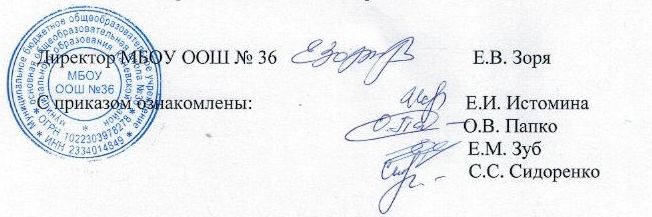 